KB Language Translation CenterWe translate all Languages of South Sudan.Our services includes Direct Translation of all kind of books/Manuals.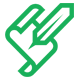  Narration, Voice-over, Audio and Video Recording Services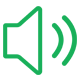  Interpretation 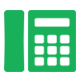 TranscriptionInterpretationProofreading/Editing Localization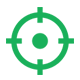  Business Support Services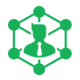  Desktop publishing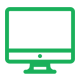 